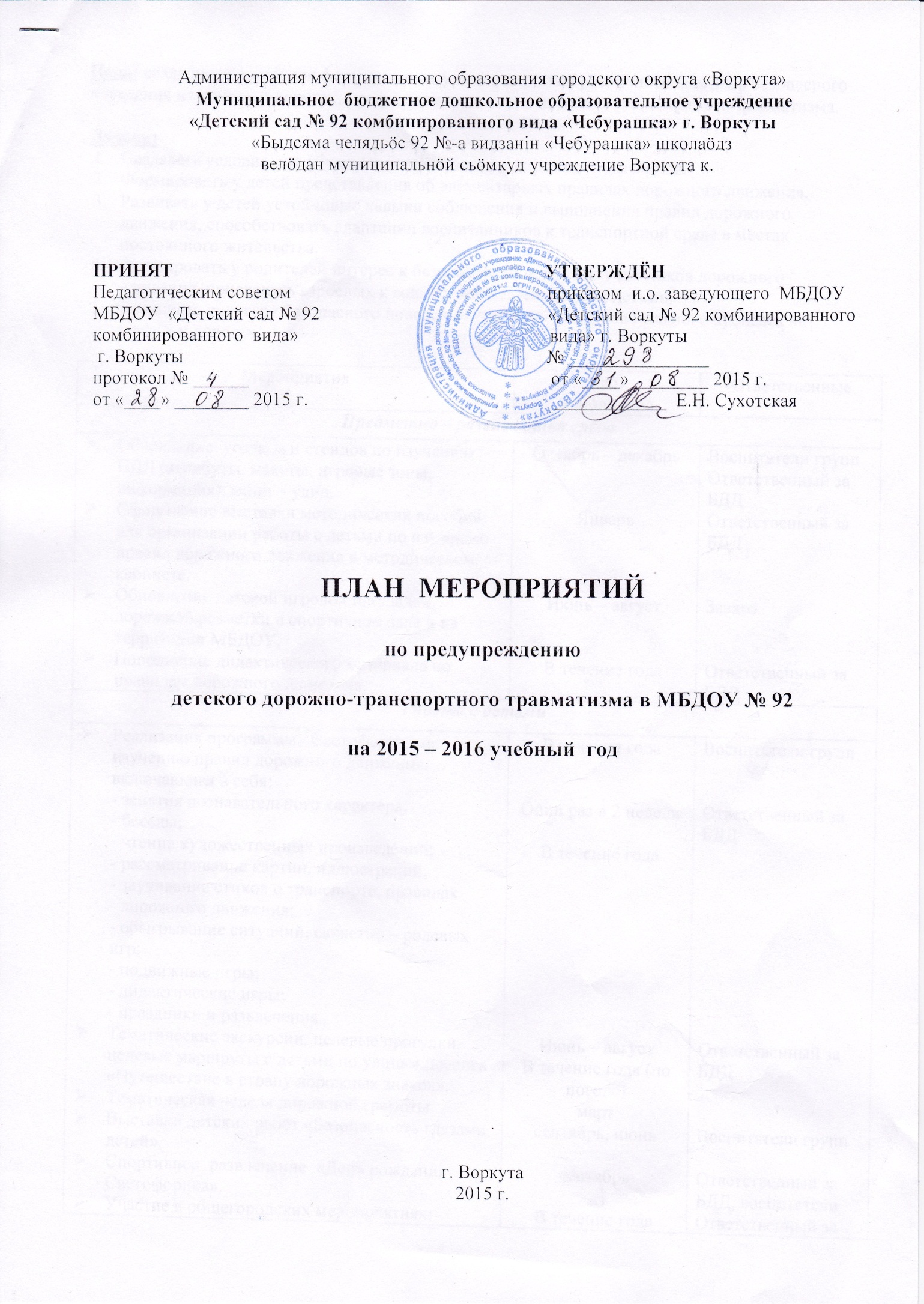 Цель: создание условий для формирования у воспитанников устойчивых навыков безопасного поведения на улицах и дорогах, профилактика детского дорожно-транспортного травматизма. Задачи:Создавать условия для обучения детей правилам дорожного движения.Формировать у детей представления об элементарных правилах дорожного движения.Развивать у детей устойчивые навыки соблюдения и выполнения правил дорожного движения, способствовать адаптации воспитанников к транспортной среде в местах постоянного жительства.Формировать у родителей интерес к безопасности детей как участников дорожного движения, привлекать взрослых к совместной деятельности с детьми.Повышать культуру безопасного поведения участников образовательного процесса на улицах и дорогах.МероприятияСрокисполненияОтветственныеПредметно – развивающая средаПредметно – развивающая средаПредметно – развивающая средаОбновление  уголков и стендов по изучению ПДД (атрибуты, макеты, игровые зоны, информация), мини – улиц.  Оформление выставки методических пособий для организации работы с детьми по изучению правил дорожного движения в методическом кабинете.Обновление детской игровой площадки, дорожной разметки в спортивном зале и на территории МБДОУ.Пополнение дидактического материала по правилам дорожного движения.Октябрь – декабрьЯнварьИюнь – августВ течение годаВоспитатели группОтветственный за БДДОтветственный за БДДЗавхозОтветственный за БДДРабота с детьмиРабота с детьмиРабота с детьмиРеализация программы «Светофорик» по изучению правил дорожного движения, включающая в себя:- занятия познавательного характера;- беседы;- чтение художественных произведений; - рассматривание картин, иллюстраций;- заучивание стихов о транспорте, правилах дорожного движения;- обыгрывание ситуаций, сюжетно – ролевых игр;- подвижные игры;- дидактические игры;- праздники и развлечения.Тематические экскурсии, целевые прогулки, целевые маршруты с детьми по улицам поселка «Путешествие в страну дорожных знаков».Тематическая неделя дорожной грамоты.Выставки детских работ «Безопасность глазами детей».Спортивное  развлечение  «День рождения Светофорика».Участие в общегородских мероприятиях: «Зелёный огонёк», «Радужная зебра».Декада профилактических мероприятий «Внимание – дети!»Участие в пропагандистских  акциях и мероприятиях «Работаем на безопасность!»Участие в городском этапе конкурса юных велосипедистов «Безопасное колесо».Акция «Дорога – не игра», посвящённая празднованию «Дня автомобилистов».Проведение в ДОУ открытых мероприятий по БДД.В течение годаОдин раз в 2 неделиВ течение годаИюнь – августВ течение года (по погоде)мартсентябрь, июньсентябрьВ течение годафевраль, июнь 2016 г.август-сентябрь 2015г.май-июнь 2016 г.В течение годасентябрь 2015 г.октябрь 2015 г.В течение годаВоспитатели группОтветственный за БДДОтветственный за БДД Воспитатели группОтветственный за БДД, воспитателиОтветственный за БДДОтветственный за БДДОтветственный за БДДОтветственный за БДДРабота с педагогическим коллективомРабота с педагогическим коллективомРабота с педагогическим коллективомКонсультация  для воспитателей на тему «Воспитание у детей навыков безопасного поведения на улицах и дорогах».Оформление консультативного материала для родителей по профилактике детского дорожно-транспортного травматизма (папки-раскладушки) «Ребенок. Дорога. Безопасность».Конкурс на лучшее оформление уголка в группе по ПДД.Консультация для воспитателей «Ребенок и дорога».Консультация для воспитателей на тему «Организация изучения правил дорожного движения с детьми в летний оздоровительный период».Контроль за реализацией программы обучения детей правилам дорожного движения.СентябрьОктябрьЯнварьМартИюньКаждый кварталОтветственный за БДД Метод.совет,воспитателиМетод. советОтветственный за БДД Ответственный за БДДРабота с родителямиРабота с родителямиРабота с родителямиОформление консультативного материала для родителей по  профилактике детского дорожно-транспортного травматизма (фотоматериал, папки-раскладушки).Консультация для родителей на тему «Взрослые – пример для детей в поведении на дороге».Консультация для родителей и оформление стенда «Страна Чудес» на тему «Профилактика детского дорожно-транспортного травматизма в летний период». Вечер развлечений на тему: «Мы изучаем правила дорожного движения».Совместные выставки работ по безопасности дорожного движения: «Улица, на которой я живу», «Мой любимый транспорт», «Знаки – наши помощники».Анкетирование родителей «Что я знаю о безопасности своего ребёнка?».Общее родительское  собрание «Дорога и ребенок».Разработка памяток, листовок, брошюр по профилактике ДДТТ.В течение годаВ течение годаИюньМайВ течение годаОктябрьНоябрьпостоянноВоспитатели группОтветственный за БДДВоспитателигруппВоспитатели группВоспитатели группОтветственный за БДД Ответственный за БДД Ответственный за БДД